EntropyYOYO: Looking at the gif of the dog sledding, make a prediction, which process is spontaneous, which is non-spontaneous.  Write at least 2 complete sentences explaining your reasoning. _______________________________________________________________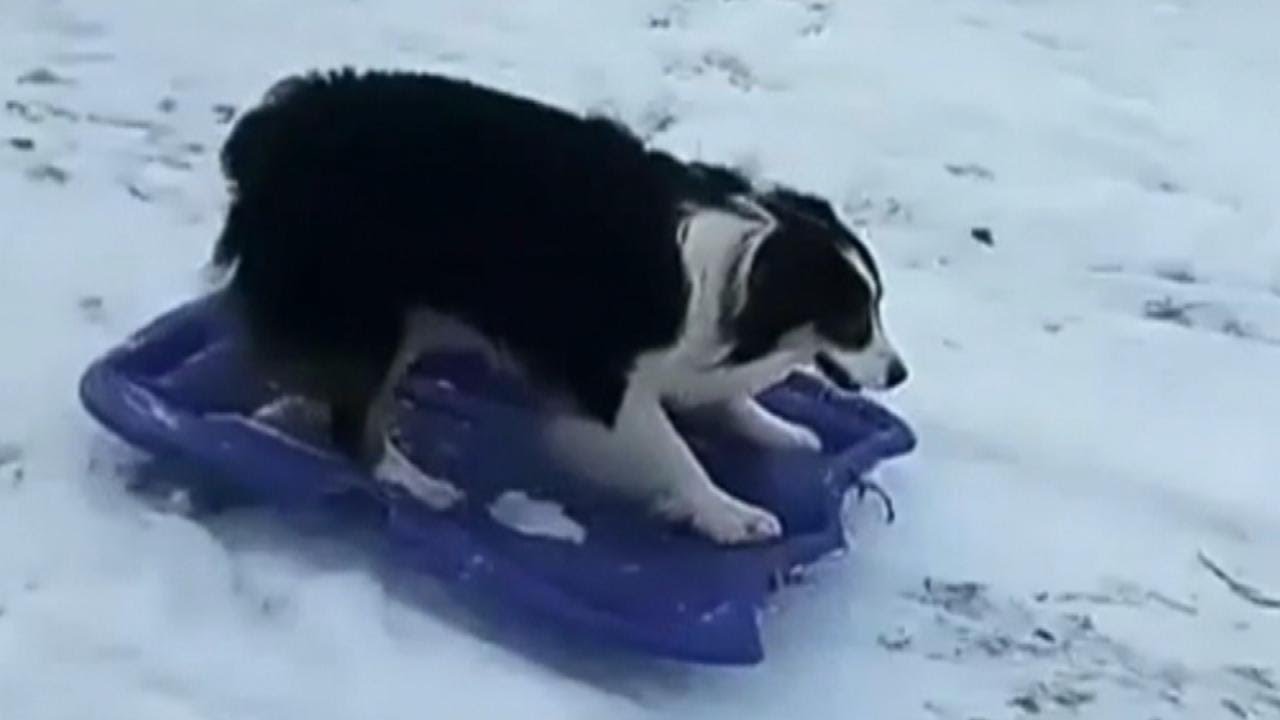 ______________________________________________________________________________________________________________________________ _____________________________________________________________________________________________________________________________________________________________________________________________Spontaneous Reactions vs. Non-Spontaneous Reactions___________________________________________ is one that is able to proceed without needing an outside source of energy (exothermic reaction)___________________________________________ needs an input of energy. (endothermic reaction)Spontaneous reactions happen when…_______________________________(lower enthalpy): exothermic reactions are favoredGreater randomness, disorder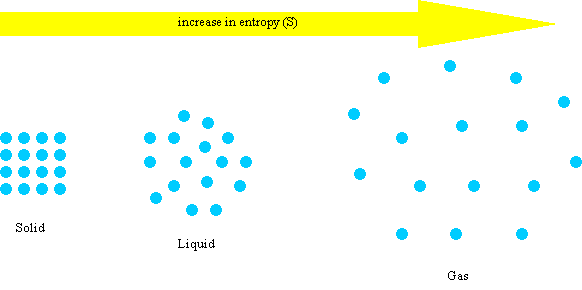 EntropyEntropy is the measure of _____________________________ _____________________________ _____________________________In nature _________________ entropy is favored.Entropy Increases...When the ___________________________________________ increases during a reaction.NaCl(s)  Na+(aq) + Cl-(aq)With an increase in ___________________________________________When a ____________________ is formed from a liquid or a solid.Entropy Regents Questions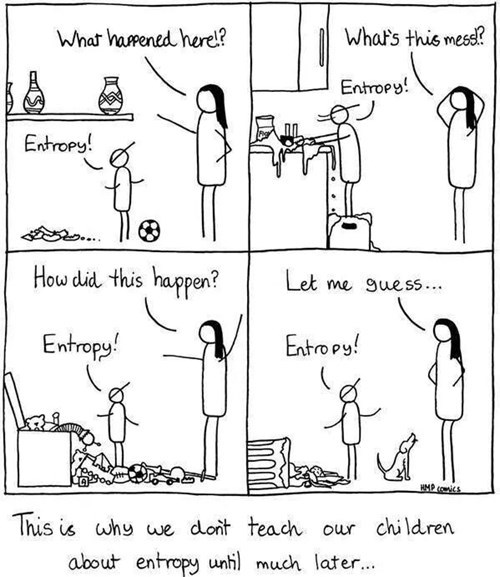 Given the balanced equation representing a phase change:
C6H4Cl2(s) + energy  C6H4Cl2(g)Which statement describes this change?It is endothermic, and entropy decreases.It is endothermic, and entropy increases.It is exothermic, and entropy decreases.It is exothermic, and entropy increasesThe entropy of a sample of H2O increases as the sample changes from agas to a liquidgas to a solidliquid to a gasliquid to a solid Which 1-mole sample has the least entropy?Br2(s) at 266 K    Br2(l) at 266 K     Br2(l) at 332 KBr2(g) at 332 KA thermometer is in a beaker of water. Which statement best explains why the thermometer reading initially increases when LiBr(s) is dissolved in the water?The entropy of the LiBr(aq) is greater than the entropy of the water.The entropy of the LiBr(aq) is less than the entropy of the water.The dissolving of the LiBr(s) in water is an endothermic process.The dissolving of the LiBr(s) in water is an exothermic process.In terms of energy and entropy, systems in nature tend to undergo changes towardhigher energy and higher entropyhigher energy and lower entropylower energy and higher entropylower energy and lower entropyMore Entropy PracticeReactionChange in EntropyReasoningAg+(aq) + Cl-(aq) AgCl(s)H2O(l)  2 H2(g) + O2(g)CO(g) + 3 H2(g)  CH4(g) + H2O(g)2 NaHCO3(s)  Na2CO3(s) + H2O(g) + CO2(g)CO(g) + H2O(g)  CO2(g) + H2(g)CaCO3(s)  CaO(s) + CO2(g)2NH3(g) + CO2(g)  NH2CONH2(aq) + H2O(l)H2O(l)  H2O(s)